California Mini-Corps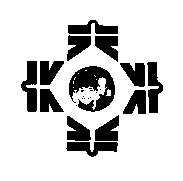 Home Visit Form Mini-Corps Tutor:  ______________________________     Date of Visitation 				Migrant Student:  __________________________  MSD #: _____________   Grade Level 		Shared information with classroom teacher     Teacher Signature: 					Mini-Corps Tutor:  ______________________________     Date of Visitation 			_____Migrant Student:  __________________________  MSD #: ______________  Grade Level ______Shared information with classroom teacher     Teacher Signature:______________________Mini-Corps Tutor:  ______________________________    Date of Visitation _________________Migrant Student:  __________________________  MSD #: _____________   Grade Level ______Shared information with classroom teacher     Teacher Signature:______________________Explain the Mini-Corps  Program				Inform parents of services being provided by tutorOther reason(s): ______________________       ______________________Inform parents of school programs that are available to assist studentProvide parents with strategies/information on how to assist their child at homeExplain the Mini-Corps  Program				Inform parents of services being provided by tutorOther reason(s): ______________________       ______________________Inform parents of school programs that are available to assist studentProvide parents with strategies/information on how to assist their child at homeExplain the Mini-Corps  Program				Inform parents of services being provided by tutorOther reason(s): ______________________       ______________________Inform parents of school programs that are available to assist studentProvide parents with strategies/information on how to assist their child at home